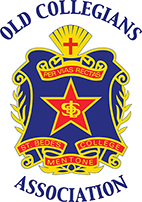 ROLL OF HONOUR NOMINEES:The St Bede’s Old Collegians Committee is organising a Roll of Honour for former staff who have made a significant contribution to St Bede’s over many years. Any Brothers, teachers or support staff can be nominated.The successful nominees will be awarded at the Old Collegians Annual Dinner to be held at in May every second year (next 2020). Full details of the evening will be made available on the Old Collegians section of the College Website A selection panel will consist of members from the SBOCA Committee as well as former staff from the College.CRITERIA FOR NOMINATIONS:Nominees embody St Bede’s College’s guiding principles of Integrity, Respect and Brotherhood Proposers must include their own contact details, including phone number, in the applicationNominations must be received by October 20 2019 Nominations must be emailed to oldcolls@stbedes.catholic.edu.au or addressed to:	‘ROLL OF HONOUR NOMINEES’ST BEDE’S OLD COLLEGIANS ASSOCIATION2 MENTONE PARADEMENTONE  VIC 3194NAME OF NOMINEE FOR THE ROLL OF HONOUR _____________________________________YEARS THEY SERVED AT ST BEDE’S (if known)       __________     TO        _________AREA OF OUTSTANDING SERVICE 		________________ __________________________________ADDRESS OF NOMINEE (if known)		______________________________________________________________________________________________________PHONE NUMBER OF NOMINEE (if known)	______________________MOBILE______________________REASON FOR THEIR NOMINATION________________________________________________________________________________________________________________________________________________________________________________________________________________________________________________________________________________________________________________________________________________________________________________________________________________________________________________________________________PROPOSED BY:NAME ______________________________________________________YEARS ATTENDED ST BEDE’S  ___________  TO  ___________ADDRESS ___________________________________________________________________________________PHONE NUMBER _________________________________ MOBILE ____________________________________EMAIL _________________________________________________